MATEMATIKAPozdravljeni učenci. Hvala za vsa povratna sporočila. Nadaljujemo s ploščinami. TOREK12. 5. 2020 – PLOŠČINA SESTAVLJENIH LIKOV + VIDEOPOSNETEK Zapis v zvezek: PLOŠČINA SESTAVLJENIH LIKOVOglejte si videoposnetek PLOŠČINA SESTAVLJENIH LIKOV. Rešite naloge v DZ, str. 94, 95 ( nal. 81, 82, 83, 84). Ni treba pošiljati.Preverite svoje rešitve spodaj. Vse, kar ne bo jasno, bomo preverili jutri na videokonferenci ob 10.00. uri. Jutri pošljem tudi povezavo. Pridružite se, če bo šlo. Če se kdo ne more povezati, naj mi zastavi vprašanja v zvezi z nalogo preko e - pošte. 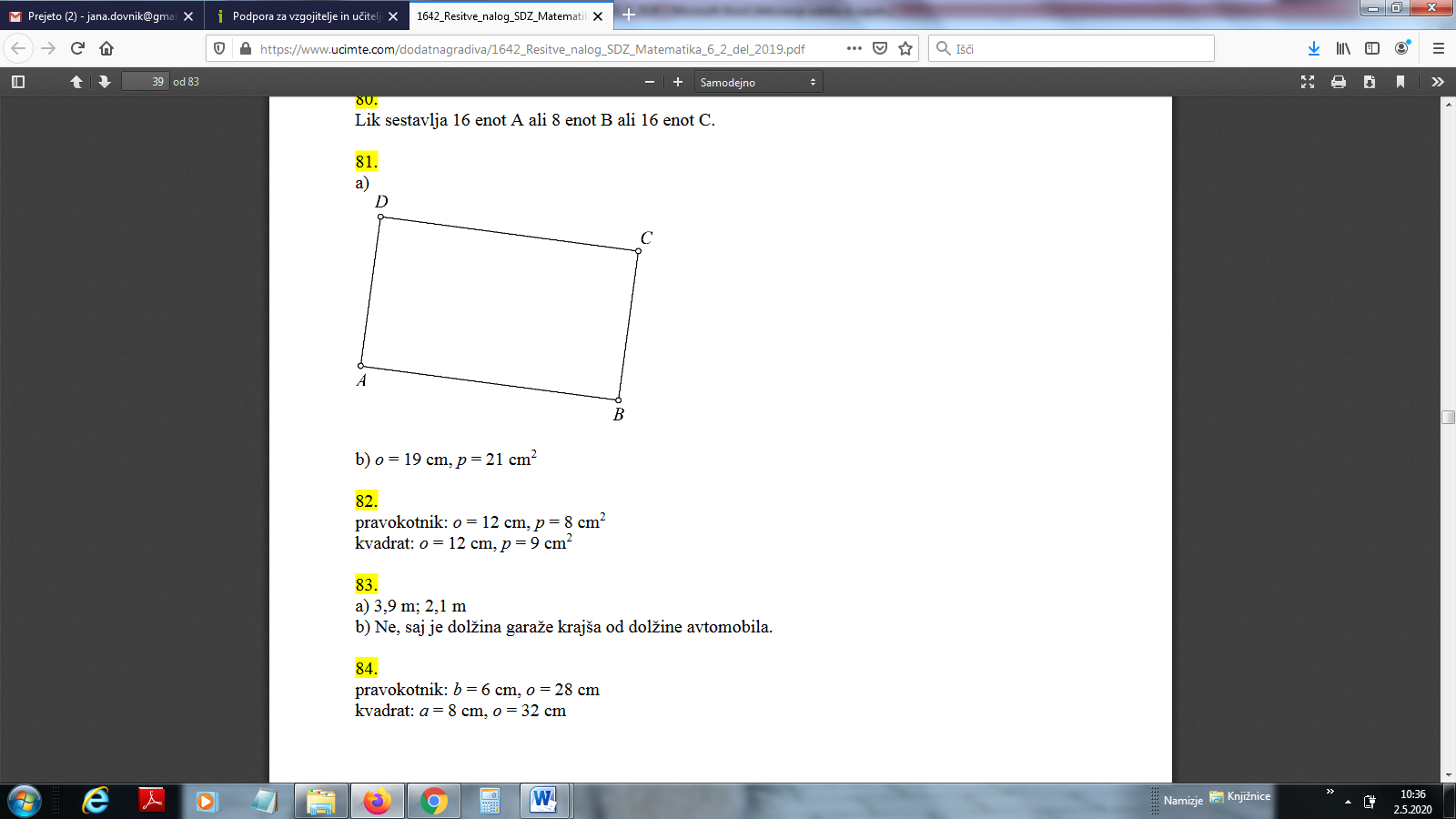 Ostanite zdravi.jana.dovnik@gmail.com